The Vermont Guiding Principles in Action for Professional Development (PD) Providers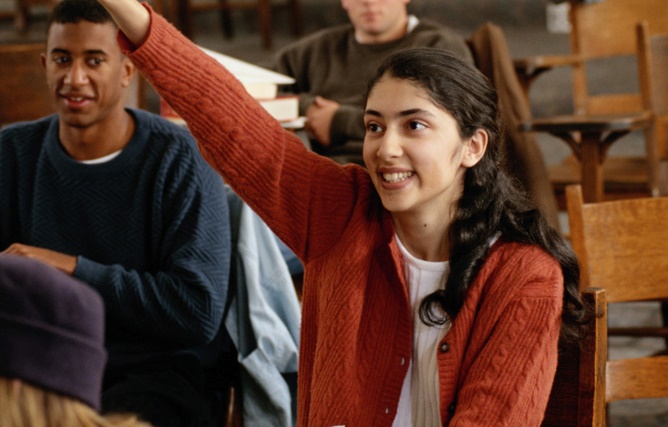 In 2017, after input from diverse stakeholders and a statewide validation process, Vermont endorsed the Supporting Each and Every Young Child and Family’s Full and Equitable Participation: Vermont Guiding Principles. The Vermont Guiding Principles describe what individuals, organizations, and communities understand and do to realize the promise of each and every child (birth to Grade 3). This self-reflection tool is for individuals who teach, train, and provide technical assistance and their institutions/organizations. Use the tool to reflect acknowledge the practices you are currently using and to identify changes that would more fully embrace the Vermont Guiding Principles.Assess the content of your professional development offeringsDo your offerings provide learning opportunities and encourage dialogue and reflection about culturally appropriate methods of interaction, assessment, teaching, and intervention?Do your offerings provide learners with opportunities to increase their knowledge of their own culture, heritage, values, and biases?Do your offerings provide learning opportunities and encourage dialogue and reflection about equity, anti-racist and anti-bias curricula and approaches?Do your offerings support learners to understand how a child’s culture, race, ethnicity, abilities, language, socioeconomic status, and other factors influence their learning and development?Do your offerings provide opportunities to learn about and from families of diverse cultures, languages, configurations, and circumstances?Do your offerings promote evidence and research based practices that support the full participation of each and every child in inclusive settings?Assess the content of your practical and field experiencesDo required experiences occur in a variety of home and community settings serving diverse children and families? Do required experiences include time in settings that effectively include children with disabilities?Do required experiences include time in settings with children who are culturally, linguistically, and individually diverse, and their families?Assess the content of your pedagogyAre your verbal and non-verbal messages free of stereotypes and hidden biases? Do your materials (photos, PowerPoints, handouts) reflect differences in race, class, gender, family structure, ability, sexual orientation, and other aspects of diversity?Do you differentiate instruction and use multiple methods of communication to support individual learning styles and abilities?Additional information and resources for using the Vermont Guiding Principles are available at https://fpg.unc.edu/presentations/full-and-equitable-participation-principles